
Medieneinladung zur Entgegennahme des Resultats am Abstimmungssonntag«NEIN zur unnötigen Massentierhaltungsinitiative»
Datum & Zeit:		Sonntag, 25. September 2022, ab 11.30 Uhr Ort:	Legehennenbetrieb von Doris und Fritz Herren
Buchli 176, 3176 Neuenegg BE		Anreise: Es hat Parkplätze vor Ort. Mit dem ÖV ist eine Anreise nach Flamatt und dann Abholung möglich (muss angemeldet werden) Programm:			Zusammensein der Nein-Allianz und Entgegennahme der Resultate
Verpflegung und Getränke
Musikalische Umrahmung
Interviewmöglichkeit mit allen AnwesendenLiebe Medienschaffende Wieder steht mit der Massentierhaltungsinitiative eine Volksabstimmung an, die für die einheimischen Bauernfamilien und vor allem die Tierhaltungsbetriebe von entscheidendem Ausgang ist. Entsprechend gross war auch dieses Jahr wieder das Engagement. Eine breit abgestützte Allianz von Akteuren der Land- und Ernährungswirtschaft hat zusammen mit den Bauernfamilien und Verbündeten aus allen Landesteilen während mehreren Monaten alles darangesetzt, ein NEIN zu erreichen.Das Komitee «Nein zur unnötigen Tierhaltungsinitiative» und kantonale Vertretungen erwarten die Resultate gemeinsam auf dem Legehennenbetrieb von Doris und Fritz Herren in Neuenegg. Als Eierproduzenten gehören sie zu den Hauptbetroffenen bei einer Annahme. Interessiert dabei zu sein? Um die Verpflegung zu planen und Foodwaste zu verhindern, bitte wir um Anmeldung bis zum 22. September. Wir freuen uns, Sie an diesem Anlass zu begrüssen!Freundliche Grüsse, 
Komitee «Nein zur unnötigen Massentierhaltungsinitiative»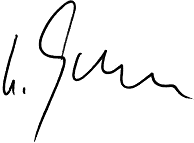 Urs Schneider, Stv. Direktor Schweizer Bauernverband, Kampagnenleitung					
Anmeldung zur Entgegennahme des Resultats am Abstimmungssonntag«NEIN zur unnötigen Massentierhaltungsinitiative»25. September 2022 ab 11.30 Uhr
auf dem Legehennenbetrieb von Doris und Fritz Herren in Neuenegg (BE)
 	Ich bin gerne dabei und melde mich für den Anlass ein.  	Ich möchte gerne am Bhf Flamatt abgeholt werden. Mein Zug kommt an um:        	Ich habe einen Interviewwunsch/anderen Wunsch, den ich voranmelden möchte: Medium:	     Vorname, Name:	     E-Mail-Adresse:	     Telefonnummer:	     Bitte bis Donnerstag, 22. September 2022 an sandra.helfenstein@sbv-usp.ch  senden.Auskünfte und Anmeldung bei:Komitee gegen die unnötige MassentierhaltungsinitiativeSandra HelfensteinLaurstrasse 10, 5201 BruggMobile: 079 826 89 75 E-Mail: sandra.helfenstein@sbv-usp.ch